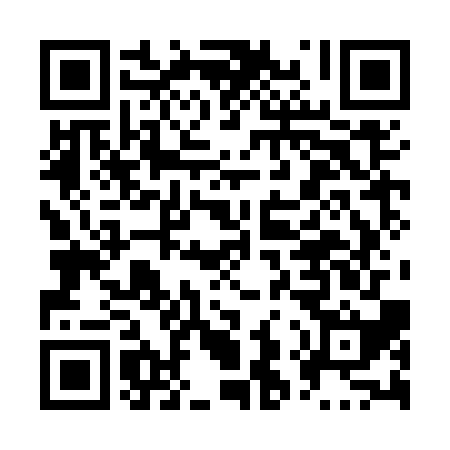 Prayer times for Concession-de-Baker-Brook, New Brunswick, CanadaWed 1 May 2024 - Fri 31 May 2024High Latitude Method: Angle Based RulePrayer Calculation Method: Islamic Society of North AmericaAsar Calculation Method: HanafiPrayer times provided by https://www.salahtimes.comDateDayFajrSunriseDhuhrAsrMaghribIsha1Wed4:366:171:316:348:4610:282Thu4:346:151:316:358:4810:303Fri4:326:141:316:368:4910:324Sat4:296:121:316:378:5010:345Sun4:276:111:316:378:5210:366Mon4:256:091:316:388:5310:387Tue4:236:081:316:398:5410:408Wed4:216:061:316:408:5610:429Thu4:186:051:316:418:5710:4410Fri4:166:031:316:418:5810:4611Sat4:146:021:316:429:0010:4812Sun4:126:011:316:439:0110:5013Mon4:105:591:316:449:0210:5214Tue4:085:581:316:449:0410:5415Wed4:065:571:316:459:0510:5616Thu4:045:561:316:469:0610:5817Fri4:025:551:316:479:0711:0018Sat4:005:531:316:479:0911:0219Sun3:585:521:316:489:1011:0420Mon3:575:511:316:499:1111:0621Tue3:555:501:316:499:1211:0822Wed3:535:491:316:509:1311:1023Thu3:515:481:316:519:1411:1224Fri3:505:471:316:529:1511:1425Sat3:485:461:316:529:1711:1626Sun3:465:461:316:539:1811:1727Mon3:455:451:316:539:1911:1928Tue3:435:441:326:549:2011:2129Wed3:425:431:326:559:2111:2330Thu3:405:431:326:559:2211:2431Fri3:395:421:326:569:2311:26